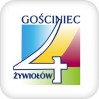 Protokół Walnego Zebrania CzłonkówStowarzyszenia „Gościniec 4 żywiołów”19 czerwiec 2017 rok, ZakrzówW Walnym Zebraniu Członków (WZC) udział wzięło - na 148 członków stowarzyszenia - 76 uprawnionych do głosowania (lista obecności + upoważnienia). Zebranie otworzyła i przywitała gości Prezes Stowarzyszenia Renata Bukowska. P. Renata Bukowska zaproponowała, aby dokonać wyboru przewodniczącego zebrania. Zaproponowano panią Renatę Bukowską. Wybór ten przyjęto jednogłośnie. Przewodnicząca ogłosiła wybór sekretarza obrad oraz komisji skrutacyjnej. Na sekretarza wybrano  p. Wiolettę Rupę, do komisji Skrutacyjnej zaproponowano p. Pawła Paździorę, p. Jerzego Wójsa. W wyniku głosowania jawnego większością głosów kandydatury te zostały przyjęte.Komisja Skrutacyjna została poproszona o sprawdzenie ilości obecnych osób. Stwierdzono obecność 75 uprawnionych do głosowania (lista obecności + upoważnienia). Program Walnego Zebrania Członków LGD „ Gościniec 4 żywiołów” Otwarcie obrad.Wybór przewodniczącego WZC.Wybór komisji skrutacyjnej oraz sekretarza WZC.Przyjęcie porządku obrad WZC.  Sprawozdanie z działalności Zarządu Stowarzyszenia za okres kadencji (2013- 2016 r.).Sprawozdanie finansowe i merytoryczne stowarzyszenia LGD za 2016r.Wybory do władz stowarzyszenia. Zmiany  Lokalnej Strategii Kierowanej przez Społeczność LSR oraz dokumentach i procedurach związanych z realizacją LSR.  (Plan Komunikacji)Zatwierdzenie zmian w Statucie. Informacja o naborach w 2017 r.Informacja o projekcie szwajcarskim „Inkubator kuchenny”.Podjęcie uchwał Zebrania Walnego. Sprawy bieżące, wolne wnioski.Przewodnicząca odczytała program WZC, odbyło się głosowanie za przyjęciem porządku obrad. Głosowało 75 osób. Za 75, przeciw 0, wstrzymało  się 0.Ad. 5. Prezes Renata Bukowska przedstawiła sprawozdanie merytoryczne  z działalności Zarządu Stowarzyszenia za okres kadencji 2013-2016 . Zarząd kierował całością stowarzyszenia poprzez min. podejmowanie decyzji w postaci uchwał dotyczących  działalności stowarzyszenia.Przystąpiono do głosowania i podjęcia stosownej uchwały:Uchwała nr 1/2017/WZ w/s zatwierdzenia sprawozdania  z działalności Zarządu Stowarzyszenia za okres kadencji 2013-2016 Głosowało:  76 osób, za 75, przeciw 0, wstrzymało się 1.  Sprawozdanie finansowe z działalności Zarządu zostało zatwierdzone. Ad. 6. P. Beata Jurek – księgowa Stowarzyszenia została poproszona o przedstawienie sprawozdania finansowego za 2016 r. P. Renata Bukowska przedstawiła sprawozdanie merytoryczne  z działalności Stowarzyszenia za 2016 r. Przedstawione zostały zadania,  zrealizowane w minionym roku: min. szkolenia i imprezy promocyjne oraz informacja o realizowanym projekcie Produkt Lokalny Małopolska. Następnie p. Stanisław Serafin przeczytał sprawozdanie Komisji Rewizyjnej za 2016 r. i złożył wniosek o udzielenie absolutorium dla Zarządu.Przystąpiono do głosowania i podjęcia stosownej uchwały:Uchwała nr 2/2017/WZ w/s zatwierdzenia sprawozdania finansowego z działalności Stowarzyszenia „Gościniec 4 żywiołów” za 2016 r.Głosowało:  76 osób, za 75, przeciw 0, wstrzymało się 1.  Sprawozdanie finansowe z działalności stowarzyszenia za 2016 r. zostało zatwierdzone.Uchwała nr 3/2017/WZ w/s zatwierdzenia sprawozdania merytorycznego Stowarzyszenia „Gościniec 4 żywiołów” za 2016 r.Głosowało:  76 osób, za 76, przeciw 0, wstrzymało się 0.  Sprawozdanie merytoryczne z działalności stowarzyszenia za 2016 r. zostało zatwierdzone.Uchwała nr 4/2017/WZ w/s udzielenia absolutorium dla Zarządu Stowarzyszenia „Gościniec 4 żywiołów” Głosowało:  76 osób, za 75, przeciw 0, wstrzymało się 1.  Absolutorium zostało udzielone.Uchwała nr 5/2017/WZ w/s udzielenia absolutorium dla Komisji Rewizyjnej „Gościniec 4 żywiołów” Głosowało:  76 osób, za 75, przeciw 0, wstrzymało się 1.  Absolutorium zostało udzielone.Ad 7.W związku z upływem kadencji członków Zarządu i Komisji rewizyjnej przystąpiono do wyboru władz stowarzyszenia.Przewodnicząca zebrania, przypomniała o sposobie wybierania kandydatów po przez komitety wyborcze,  poprosiła o powołanie komitetów z poszczególnych gmin w celu dokonania wyborów władz stowarzyszenia.Po dokonaniu wyboru przez komitety wyborcze, przewodniczący komitetów przedstawili przegłosowane propozycje kandydatów:- Gmina Lanckorona: do Zarządu LGD  Gościniec 4 żywiołów z zaproponowano Panią Renatę Bukowska, do Komisji Rewizyjnej  p. Ryszarda Gonet.- Gmina Stryszów: do Zarządu LGD  Gościniec 4 żywiołów z zaproponowano Pana Marcina Zagóla, 
do Komisji Rewizyjnej  p. Stanisława Serafina.- Gmina Mucharz: do Zarządu LGD  Gościniec 4 żywiołów z zaproponowano Pana Pawła Paździorę, 
do Komisji Rewizyjnej  p. Jerzego Wójsa.- Gmina Kalwaria Zebrzydowska: do Zarządu LGD  Gościniec 4 żywiołów z zaproponowano Ewę Frosztęgę do Komisji Rewizyjnej  p. Andrzeja Burdka.Przystąpiono do głosowania i podjęcia uchwały:Uchwała nr 6/2017/WZ w/s wyboru członków do Zarządu LGD „Gościniec 4 żywiołów” Przystąpiono do głosowania: Głosowało:  76 osób, za 76, przeciw 0, wstrzymało się 0.  Kandydatury: P. Renaty Bukowskiej, p. Ewy Frosztęga, p. Marcina Zagóla, p. Pawła Paździory  zostały przyjęte jednogłośnie.Przystąpiono do głosowania i podjęcia uchwały:Uchwała nr 7/2017/WZ w/s wyboru członków do Komisji Rewizyjnej Przystąpiono do głosowania: Głosowało:  76 osób, za 76, przeciw 0, wstrzymało się 0.  Kandydatury: p. Ryszarda Gonet, Jerzego Wójsa, p. Stranisława Serafina, p. Andrzeja Burdka zostały przyjęte jednogłośnie.Przewodnicząca zebrania zaproponowała przerwę kawowa. Wybrani członkowie Zarządu oraz Komisji Rewizyjnej zebrali się, aby przeprowadzić zebranie swoich organów, celem  przypisania funkcji poszczególnym członkom.Po przerwie przewodnicząca zebrania poprosiła o przedstawienie wyboru poszczególnych organów. Skład Zarządu; na prezesa stowarzyszenia wybrano Panią Renatę Bukowska, pozostali członkowie będą pełnić funkcje wiceprezesów. W Komisji Rewizyjnej Przewodniczącym został Jerzy Wójs, zastępcą przewodniczącego  p. Andrzej Burdek, Stanisław Serafin oraz Ryszard Gonet zostali członkami Komisji Rewizyjnej. Ad. 8Prezes LGD Renata Bukowska poprosiła Panią Wiolettę Rupę o przedstawienie propozycji zmian w   Lokalnej Strategii Kierowanej przez Społeczność LSR 2014-2020 oraz w Lokalnych kryteriach wyboru na Tworzenie i rozwój działalności gospodarczej, Inkubator Przetwórstwa Lokalnego, na Granty i operacje inne niż grantowe, oraz kryteria dla projektów własnych, które były opracowywane min. podczas spotkania zespołu eksperckiego ws. zmian lokalnych kryteriów wyboru operacji oraz LSR. Wprowadzone zmiany stanowią załączniki do poszczególnych uchwał.Przystąpiono do głosowania i podjęcia uchwał:Uchwała nr 8/2017/WZ w/s zatwierdzenia zmian w lokalnych kryteriach wyboru operacji. Przystąpiono do głosowania: Głosowało:  76 osób, za 32, przeciw 0, wstrzymało się 3.  Uchwała nr 9/2017/WZ w/s zatwierdzenia zmian w LSR. Przystąpiono do głosowania: Głosowało:  76 osób, za 76, przeciw 0, wstrzymało się 0.  Ad 9.Pani Renata Bukowska przedstawiła propozycje zmian w Statucie. Zmiany dotyczyły adresu siedziby stowarzyszenia, zmian dotyczących reprezentacji członków zarządu oraz zmiany w zapisach dotyczących działalności odpłatnej statutowej.  Wprowadzone zmiany stanowią załącznik do poszczególnych uchwał.Przystąpiono do głosowania i podjęcia uchwały:Uchwała nr 10/2017/WZ w/s zatwierdzenia zmian w Statucie. Przystąpiono do głosowania: Głosowało:  76 osób, za 76, przeciw 0, wstrzymało się 0.  Zmiany w statucie zostały zatwierdzone AD 10. Przewodnicząca  poinformowała o planowanych naborach na 2017r. W najbliższym czasie będą ogłoszone nabory tz.  Granty dla organizacji pozarządowych.  Przewodnicząca przedstawiła harmonogram naborów na okres 2016-2020. Zachęcała do korzystania ze szkoleń i doradztwa jakie organizuje LGD Gościniec 4 żywiołów. W związku z wprowadzonymi zmianami  w Strategii Rozwoju Lokalnego Kierowanego przez Społeczność LGD „Gościniec 4 żywiołów” oraz Lokalnych kryteriach  wyboru operacji w ramach poddziałania „Wsparcie na wdrażanie operacji w ramach strategii rozwoju lokalnego kierowanego przez społeczność” objętego PROW 2014-2020 przewodnicząca zaproponowała podjęcie uchwały  upoważniającej Zarząd do dokonania nieistotnych zmian w zakresie  Przystąpiono do głosowania i podjęcia uchwały:Uchwała nr 11/2017/WZ w/s upoważnienia do dokonania nieistotnych zmian wynikających z wezwań UM w Strategii Rozwoju Lokalnego Kierowanego przez Społeczność LGD „Gościniec 4 żywiołów” oraz w lokalnych kryteriach wyboru projektów  w ramach poddziałania „Wsparcie na wdrażanie operacji w ramach strategii rozwoju lokalnego kierowanego przez społeczność” objętego PROW 2014-2020Głosowało:  76 osób, za 75, przeciw 0, wstrzymało się 1.  Zarząd został upoważniony do dokonania zmian w zakresie w Strategii Rozwoju Lokalnego Kierowanego przez Społeczność LGD „Gościniec 4 żywiołów” ” oraz Lokalnych kryteriach  wyboru operacji.Ad. 11 Prezes p. Renata Bukowska  przedstawiła informację projekcie szwajcarskim Inkubator Kuchenny, który został zakończony 30.03.2017r,  podziękowała za zaangażowanie w realizację projektu, zachęciła wszystkich do współpracy, korzystania z wynajmu kuchni oraz Sali konferencyjnej.Ad. 102Przewodnicząca zebrania p. Renata Bukowska odczytała uchwały podjęte na Walnym Zebraniu Członków:Uchwała nr 1/2017/WZ w/s zatwierdzenia sprawozdania  z działalności Zarządu Stowarzyszenia za okres kadencji 2013-2016 Uchwała nr 2/2017/WZ w/s zatwierdzenia sprawozdania finansowego z działalności Stowarzyszenia „Gościniec 4 żywiołów” za 2016 r.Uchwała nr 3/2017/WZ w/s zatwierdzenia sprawozdania merytorycznego Stowarzyszenia „Gościniec 4 żywiołów” za 2016 r.Uchwała nr 4/2017/WZ w/s udzielenia absolutorium dla Zarządu Stowarzyszenia „Gościniec 4 żywiołów” Uchwała nr 5/2017/WZ w/s udzielenia absolutorium dla Komisji Rewizyjnej „Gościniec 4 żywiołów” Uchwała nr 6/2017/WZ w/s wyboru członków do Zarządu LGD „Gościniec 4 żywiołów” Uchwała nr 7/2017/WZ w/s wyboru członków do Komisji Rewizyjnej.Uchwała nr 8/2017/WZ w/s zatwierdzenia zmian w LSR. Uchwała nr 9/2017/WZ w/s zatwierdzenia zmian w Lokalnych kryteriach wyboru projektów. Uchwała nr 10/2017/WZ w/s zatwierdzenia zmian w Statucie. Uchwała nr 11/2017/WZ w/s upoważnienia Zarządu do dokonania zmian w zakresie wynikającym z wezwań UM  w  Strategii Rozwoju Lokalnego Kierowanego przez Społeczność LGD „Gościniec 4 żywiołów” oraz Lokalnych kryteriach  wyboru.Przewodnicząca Zebrania Walnego stwierdzała prawomocność podjętych uchwał.Ad. 11Nikt z zebranych nie miał uwag i pytań, nie wniósł wolnych wniosków.Na tym protokół zakończono.…………………………..                                                                                          ……………………………..       Protokołowała                                                                                                            Przewodniczący WZC